                            OБАВЕШТЕЊЕ О ЗАКЉУЧЕНОМ УГОВОРУНазив наручиоца: Министарство грађевинарства, саобраћаја и инфраструктуреАдреса наручиоца: Београд, Немањина 22-26Интернет страница наручиоца: www.mgsi.gov.rsВрста наручиоца: Органи државне управеВрста предмета: радовиOпис предмета набавке, назив и ознака из општег речника набавке: Извођење радова на изградњи Миљкутског надпутњака на км 3+808,41 на ауто-путу Е75, лева трака,деоница: гранични прелаз Келебија- петља Суботица југ, сектор 145233100 - Радови на изградњи аутопутева и путеваУговорена вредност:  154.995.332,74 РСД без ПДВ-аКритеријум за доделу уговора: Економски најповољнија понудаБрој примљених понуда: 1Понуђене  цене: 154.995.332,74 РСД без ПДВ-аПонуђена цена код прихватљивих понуда: 154.995.332,74 РСД без ПДВ-аДатум доношења одлуке о додели уговора: 22.06.2020. г.Датум закључења уговора: 03.07.2020. г.Основни подаци о добављачу: Групе понуђача: „Vojput d.o.o Subotica“,„MBA-RATКO MITROVIC NISKOGRADNJA“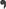 „GP GRADIТELJ NS DОО NOVI SAD”, са седиштем у Суботици, улица Ђуре Ђаковића 10 , ПИБ: 100838460, матични број: 08141711, Подизвођача: SOMBORELEKTRO DOO” са седиштем у Сомбору, улица Ади Ендре 21, Период важења уговора: 12 месециОколности које представљају основ за измену уговора: